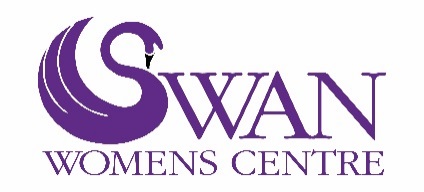 Self-Referral FormPlease note: counselling is not appropriate if you are in crisis.If you are interested in the Befriending Service please return to: vbc@swanwomenscentre.orgIf you are interested in Your Mind Matters, Mental Health Services for 16 – 25 year olds please return to: MHP1@swanwomenscentre.orgFor all other services including counselling then please return to: cwm@swanwomenscentre.org  or contact us as below.Updated February 2024Personal DetailsPersonal DetailsFull NameAddress   PostcodeDate of Birth (DOB)Contact NumberMobile:                                     Landline:Email AddressEthnicityGP PracticeName of Next of Kin and mobile numberWhich service would you like to access?Which service would you like to access?Which service would you like to access?Which service would you like to access?Which service would you like to access?Which service would you like to access?Adult Counselling18 years +VolunteeringBefriending ServiceTeenage Girls Counselling13 – 19 yearsPeer Support GroupEmotional Support Group(Counsellor led)Your Mind Matters(Mental Health Support for 16 – 25 years)Mental Health Advocacy  (16-25 years)Mental Health Support Group(16 – 25years)Activity/Interest groupLegal AdviceOtherPlease tell us more about what support/help we can give you.   Are you currently being supported by any other agencies?If so, who is supporting you? Name:Organisation:How are they supporting you?Do you have any health issues?If so, please describe what they are and any medication that you are currently taking?